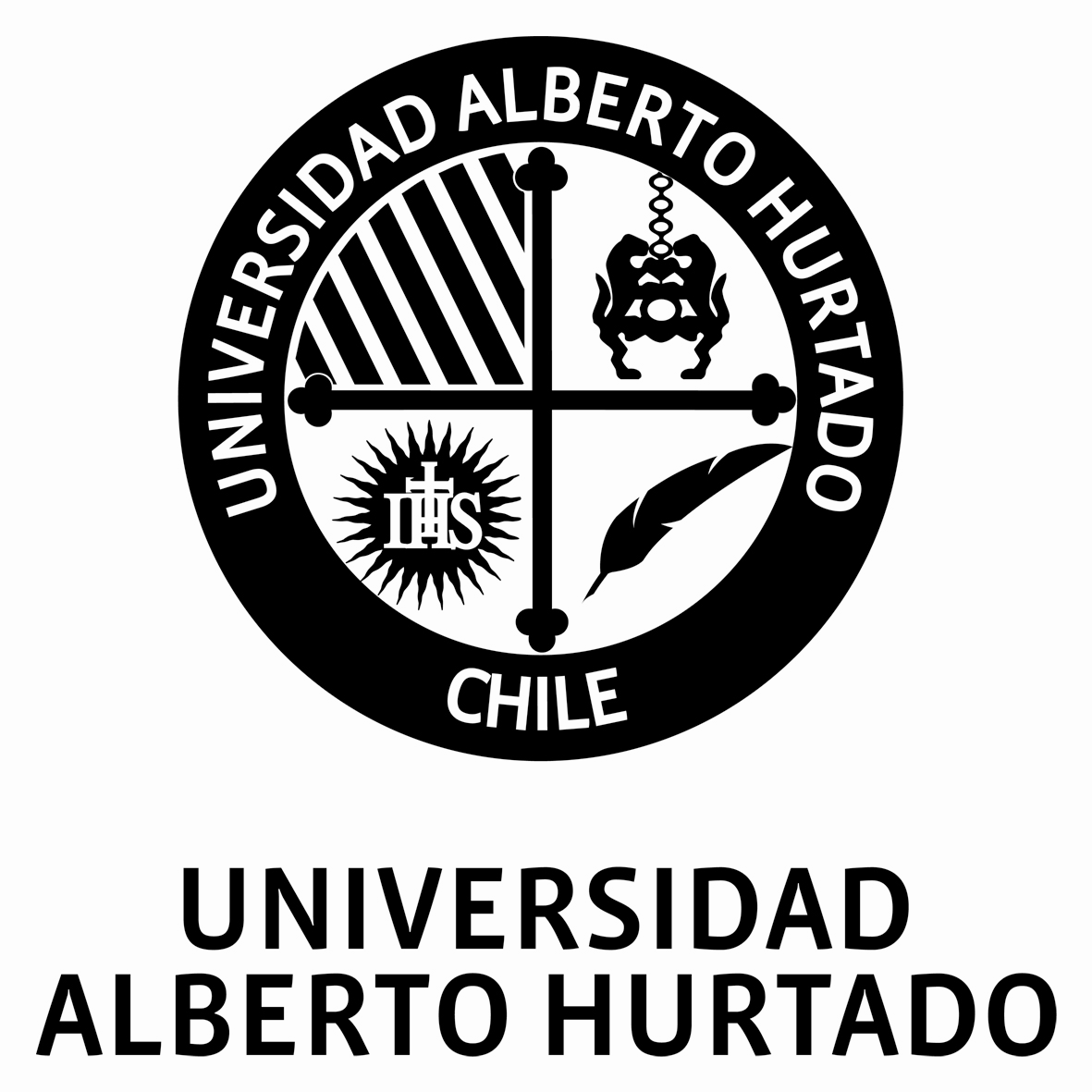 FACULTAD DE CIENCIAS SOCIALESDEPARTAMENTO DE TRABAJO  SOCIALMAGISTER INTERDISCIPLINARIO EN INTERVENCIÓN SOCIALSOLICITUD DE ADMISIÓN	La información que consta en este formulario será de uso reservado y confidencial. Complete en los espacios sombreados y envíe este formulario, conjuntamente con los documentos requeridos en la postulación, a la Coordinación del Magíster, Departamento de Trabajo Social de la, Universidad Alberto Hurtado. Teléfono: (56-2) 8897470, mtroncoso@uahurtado.clDATOS PERSONALESDirección y teléfono permanentes (para comunicación a la fecha)Dirección laboral actualDirección para fines de comunicación en caso de urgencia o necesidad (una vez matriculado)EDUCACION MEDIASeñale la institución donde finalizó la enseñanza media y el año. ESTUDIOS SUPERIORES Enumere las instituciones de educación superior a las que asistió después de sus estudios secundarios.  EXPERIENCIA PROFESIONALActividad(es) laboral(es) actual(es)**Agregue más filas, en caso de ser necesario. PUBLICACIONES Y PONENCIAS ACADÉMICASEnumere sus publicaciones comenzando por la más reciente.  Incluya todos los datos bibliográficos según las convenciones generalmente aceptadas.  No adjunte copias de sus trabajos.COMPRENSION DE IDIOMAS Indique (con una X) su capacidad para traducir al español trabajos académicos en otros idiomas.  Fuente de información respecto al Magíster Otros¿Cuál?_____________________________________________________________________________Firma del PostulanteFecha: _____/_____/_____Apellido PaternoApellido MaternoNombre (s)Fecha de Nacimiento (DD/MM/AAAA)Lugar (Ciudad y País)Estado CivilCiudadanía ActualNº de Documento de Identidad(indicar también si es cédula de identidad, pasaporte u otro)Correo electrónicoCalle y NºCiudad y PaísTeléfono (indicar códigos de país y ciudad)Nombre InstituciónCalle y NºCiudad y PaísNombre de persona de contactoRelaciónTeléfono (indicar códigos de país y ciudad)Calle y NºCiudad y PaísColegio o institución educativaAño de egresoComuna, RegiónInstitución / LugarDesde(año / mes)Hasta(años / mes)Título obtenidoo esperadoFecha(año)Área o disciplinaInstituciónLugarDesde(año)Hasta(año)Puesto / Funciones / ActividadIdiomaExcelenteBuenaLimitadaNinguna¿Cómo y/o dónde adquirió la capacidad? Web Universidad Alberto HurtadoWeb Departamento de Trabajo SocialFolletoContacto personalPrensa escritaRadioRedes sociales (Twitter, Facebook, LinkedIn, etc.)